Plán práce ŠKD pri ZŠ J.C.Hronského Šaľa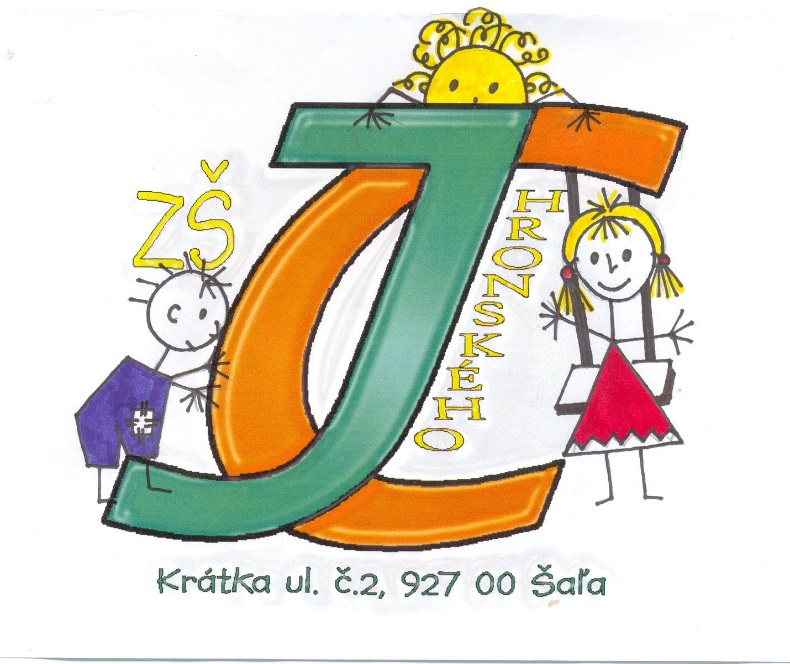 Keď  deti nerobia nič,  robia neplechu                                                                                             Henry FieldingŠkolský rok 2016/2017                                         Vypracovala:  Helena Okruhlicová, vedúca MZ pri ŠKDAnalýza činnosti Školského klubu detí v šk. roku 2015/2016                                                                                                                                 V školskom roku 2015/2016 navštevovalo Školský klub detí /ŠKD/ v priemere 120 detí, ktoré boli zadelené do 4 oddelení, ktoré viedli 4 vychovávateľky,  pracujúce na plný /100%/ úväzok.Metodickým orgánom ŠKD je Metodické združenie, ktoré viedla p. Okruhlicová. Zápisnice z MZ sú riadne zakladané.Školský klub detí pracoval podľa Výchovného programu ŠKD, ktorý bol vypracovaný v súlade s princípmi „Zákona o výchove a vzdelaní....“, pod vlastným logom a heslom.Celoročný plán práce ŠKD bol vyhodnotený štvrťročne.  Vyhodnotenia sú založené v archívnych materiáloch.Činnosti uskutočňované podľa celoročného plánu práce ŠKD môžeme nazvať splnenými.Organizácia ŠKD v šk. r. 2016/2017počet zapísaných detí:            147              počet oddelení:                          5vychovávateľky:  všetky kvalifikované – 4 úplné stredné odborné vzdelanie                                                                1 úplné stredné odborné s 1. atestáciou                            Judita   Javúreková     -  práca na plný úväzok                            Helena  Okruhlicová   -  práca na plný úväzok                            Katarína Kusyová       -  práca na plný úväzok                            Martina Vacková        -  práca na plný úväzok                            Angelika Sekerešová  -  práca na čiastočný – 20 hod. úväzokVychovávateľky pracujúce na plný úväzok - 27 hod. priamej výchovnej činnosti /PVČ/ za týždeň. Rozdelenie detí do oddelení:I.   oddelenie   p.v. J. Javúreková      1.B + 3.A                                                                                      14       14II.  oddelenie          M. Vacková          1.A + 2.B                                                               16       15III. oddelenie          A. Sekerešová       2.A + 4.A                                                                19      11IV.  oddelenie          H. Okruhlicová    1.C + 4.C + 4.D                                                                            12       9       8      V. oddelenie          K. Kusyová             2.C + 3.B + 4.B                                                                 11     11       7        Výchovno-vzdelávacia činnosť bude prebiehať v týchto triedach:                                I. oddelenie  -  1.B trieda                               II. oddelenie  -  2.B trieda                              III. oddelenie  -  2.A trieda                              IV. oddelenie  -  1.C trieda                              V.  oddelenie  -  2.C triedaVýchovná činnosť počas rannej služby bude prebiehať v 2.A triede.Školský klub detí a jeho činnosť Školský klub detí je súčasťou školy.  Prevádzka ŠKD je od 6,00 hod. do 8,00 hod. a po skončení vyučovania do 16,30 hod.          Činnosť ŠKD sa realizuje v triedach, v telocvični, v počítačovej učebni, mimo budovy školy, podľa charakteru aktivít, na školskom ihrisku, každý deň do 16.30 hod. Výchovný program školského klubu detí nadväzuje na činnostiz dopoludňajších hodín a plynulo prechádza do činností, ktoré sa realizujú podľa nasledovných plánov:1. Výchovný program, ktorého súčasťou je výchovný plán a výchovné štandardy 2. Plán práce ŠKD3. Rozvrh týždennej činnosti4. Triedna kniha5. Osobný spis dieťaťaŠkolský klub detí je po obsahovej stránke zameraný na tieto činnosti:> ranné činnosti pokojné, nenáročné aktivity odpočinkového zamerania> odpočinkovo-relaxačná činnosť uskutočňuje sa bezprostredne po obede, má pokojný charakter, vhodné sú fyzicky i psychicky nenáročné aktivity odpočinkového charakteru /počúvanie hudby, spoločenské hry, voľné čítanie/> rekreačná činnosť vystrieda pokojný odpočinok, má charakter pohybových činností /telovýchovné a športové aktivity, vychádzky/,zahrňuje organizovanú i spontánnu zložku   tematická oblasť výchovy je súčasťou rekreačnej činnosti, pomáha uspokojovať a rozvíjať mimoriadne schopnosti, talent, nadanie detí podľa  záujmov /výtvarných, pracovných, športových, hudobných, literárnych ..../,môže mať skupinový alebo individuálny charakter> príprava na vyučovanie umožňuje hravou formou, najmä pomocou didaktických hier precvičiť vedomosti nadobudnuté na vyučovaní, porozumieť preberanému učivu, z časových /dodržanie psychohygieny práce dieťaťa/  a priestorových dôvodov písanie domácich úloh nezaisťujeme, ale umožňujeme.Úlohy vyplývajúce z POP MŠ SR:> rozvoj čitateľskej gramotnosti, čítania s porozumením   - v rámci odpočinkovo-relaxačnej činnosti spoločné čítanie kníh, rozprávok     „Počúvaj a relaxuj“   - „Čítam, rozumiem, rozmýšľam, vyjadrím“, slovné, výtvarné spracovanie      počutého, čítaného textu - pri realizácii výchovno-vzdelávacej činnosti využívať školskú knižnicu,   formovať vzťah detí ku knihám, - hravou formou získavať základné kompetencie v oblasti finančnej gramotnosti,- zoznámiť sa so všetkými hodnotami platidla Euro – tvorivé hry v oddelení –      pošta, banka, obchod, rodina,....- riešiť rôzne rébusy, hlavolamy, počítačové hry na rozvoj tejto kompetencie,- rozvoj komunikačných zručností pri nákupoch, platení, rozhovor predavač,   zákazník,- klásť dôraz na environmentálnu výchovu (zdroje pitnej vody, zdravá výživa,   separácia odpadov, spolupráca s environmentálnymi inštitúciami),- rozvíjať mravné, kultúrne a národné hodnoty, vlastenectvo a občiansku   zodpovednosť,- umožniť deťom aktívne využívanie učební informačno- komunikačných    technológii, oboznámiť deti s bezpečným využívaním internetu,- spolupracovať so školou na plnení úloh vyplývajúcich z Národného programu    boja proti obezite, formou športovo rekreačných popoludní,- rozvíjať povedomie detí v oblasti ľudských práv, práv dieťaťa, predchádzania   všetkých foriem diskriminácie, xenofóbie, antisemitizmu, rasovej   neznášanlivosti,- využívať vhodné príležitosti na zvyšovanie pozornosti voči starším ľuďom,- v spolupráci s triednymi učiteľmi zorganizovať aktivity k Svetovému dňu   výživy a Svetovému dňu mlieka,Rozvoj uvedených kompetencií je cieľ každodenný, je nevyhnutné plniť ho dlhodobo a je na kreativite každej vychovávateľky akou formou, činnosťou v oddelení prispeje k jeho rozvoju.                                                                 zodp. všetky p. vychovávateľky /zvv/Časovo-tematický plán celoklubových aktivít a zasadnutí MZ:Tento šk. rok je rokom čitateľskej gramotnosti, bude o pohybe mysle aj tela: v duchu hesla „Myslenie je pohyb“. September - ,, Sme jedna rodina "* zápis detí do oddelení, skompletizovať oddelenia ŠKD                               * oboznámenie detí s organizáciou a režimom dňa v ŠKD, vnútorným       poriadkom, bezpečnosťou pri hrách, športoch a presunoch  detí v rámci pobytu    v ŠKD                                                                                                              * zoznámenie s prostredím ŠKD, začlenenie nových detí do kolektívu          * uvítanie prvákov –  športovo-zábavné popoludnie * poznať bezpečnú cestu do školy a späť                                                         * týždeň mobility 16.9. – 22.9. – indiv. aktivity v oddelení                                                                                                                                                                                                     Október - ,, Pestrá jeseň "* svetový deň duševného zdravia 10. 10. – počúvanie relaxačnej hudby, relax.    cvičenia * Šarkaniáda – výstava šarkanov zhotovených v oddeleniach                                                                                                                                                                                                                                  * svetový deň zdravej výživy 16.10. – Deň jablka – náväznosť na dopoludňajšiu    činnosť + vlastné aktivity v oddelení                                                                                                                                                                                   * “Halloweenské všeličo“    ° panáci a strašidielka z tekvíc   ° tekvice a strašidielka z farebného papiera   ° nakresli, namaľuj si svoje strašidlo        44. týždeň                       November -,, Zdravý životný štýl "* vychádzka na pietne miesta nášho mesta                                                      * Svetový deň boja proti fajčeniu 21.11, – rozhovor, výtvarné , literárne    spracovanie                                                                                                                                                                                                                                * II.zasadnutie MZ                                                                 p. Okruhlicová         December -  ,, Vianoce prichádzajú "* predvianočné aktivity podľa výberu každej vychovávateľky* ľudové tradície – advent, Lucia, koledovanie                                               * vianočná výzdoba tried                                                                                  * tvorivé dielne – v každom oddelení individuálne s možnosťou účasti detí z    iných oddelení                                                                                               * “Prázdniny, Vianoce prichádzajú, tancujme priatelia...“ zábavné  popoludnie                                                                                                            Január – „Zimné radovánky“* snehové stavby – podľa počasia, v prípade priaznivého počasia súťaž v stavaní     snehuliakov                                                                                        * “Sprav si svoju búdku“ - dokrmovanie vtáctva, ktoré zimuje u nás                                                                                                                  * uvar si svoj bylinkový čaj – význam liečivých bylín, využitie     * príprava darčekov pre budúcich prvákov                                          Február - ,, Fašiangové radovánky "* výroba masiek, karneval ŠKD                                                                                                                                                                                                         * Valentínky – výroba pozdravov, výstavka                                                    * III. zasadnutie MZ                                                                      p. OkruhlicováMarec - ,, Z rozprávky do rozprávky "* návšteva školskej, mestskej  knižnice                                                           * výtvarné spracovanie rozprávky                                                                    * Pexesiáda – celoklubová súťaž v pexese                                                                      * vybíjaná medzi oddeleniami                                                         * “Pijem zdravú vodu, vodu z vodovodu“ – svetový deň vody - individuálne     aktivity v každom oddelení                                                                             Apríl - ,, Príroda okolo nás "* Deň Zeme – 22.4.-  upratanie šk. dvora, individuálne aktivity v každom     oddelení                                                                                                                                                                               * Ekomodel – použitie odpadového materiálu , celoklubová výstava* veľkonočná výzdoba, veľkonočné pozdravy*IV. zasadnutie MZMáj – „ Veľmi ľúbim svoju mamu“* “Veľmi ľúbim svoju mamu“ – výtvarné, literárne spracovanie, darčeky –   - individuálne v každom oddelení                                                                  * program pre mamičky – podľa dohody s tr. učiteľkou, plánu školy             * futbalový turnaj medzi oddeleniami                                                                         * “ŠKD má talent“ – 3. ročník súťaže                                            Jún - ,, Zábava nadovšetko "* MDD – zábavné popoludnie                                                                          * kreslenie na chodník – zážitky z MDD                                          * výlety, exkurzie, ŠvP v spolupráci s tr. učiteľmi* V. zasadnutie MZ - vyhodnotenie činnosti v ŠKD                   p. OkruhlicováZa akcie uvedené v Pláne práce ŠKD sú zodpovedné všetky p. vychovávateľky.Počas školského roka prispievať do detských časopisov a regionálnych novín, webovú stránku školyZapájať sa do projektov realizovaných školou – Zdravá škola, Otvorená škola, Lopta je môj kamarát......Nadviazať spoluprácu s CVČ – Šaľa.Plán je možné dopĺňať a meniť podľa potrieb vychovávateliek a záujmov detí.Spolupráca ŠKDSpolupráca s učiteľmi 1. -4. roč. - spolupracovať pri organizovaní spoločných akcií a podujatí - pri individuálnom prístupe k prospechovo slabším deťom- spoluúčasť na príprave kultúrnych programov a vystúpení - pri výzdobe priestorov školy a tried  Spolupráca s rodičmi - propagovať výchovno-vzdelávaciu činnosť rodičom prostredníctvom    vystúpení,  výzdobou priestorov školy a ŠKD, osobným rozhovorom - zorganizovať za účasti rodičov športové podujatie a hry Spolupráca s MZ - spoluprácou s inými vychovávateľkami získavať a rozširovať odborné   vedomosti, poznatky a znalosti, uplatňovať ich pri práci s deťmi- vymieňať si výchovno-vzdelávacie skúsenosti - dopĺňať si metodický materiál Plán kontinuálneho vzdelávania vychovávateľovĎalšie vzdelávanie pedagogických zamestnancov má veľký dopad na celkovú úroveň kvality výchovno-vzdelávacieho procesu.Zameranie a ciele našej činnosti, ako aj analýza súčasného stavu ďalšieho vzdelávania vychovávateliek ukazuje potrebu orientácie  ďalšieho vzdelávania vychovávateľov najmä na metódy zážitkovej výchovy, na problematiku netradičných nenáročných relaxačných a záujmových činností, ochranu detských a ľudských práv, predchádzanie všetkým formám diskriminácie a intolerancie. Uvedené vzdelávania zabezpečíme činnosťou MZ vychovávateliek, účasťou vychovávateliek na vzdelávaní mimo sídla ŠKD – ponúknuté MPC – Bratislava, Nitra.p. Okruhlicová splnila svoj cieľ vykonať I. atestačnú skúšku v odbore vychovávateľ.Absolvovala a ukončila vzdelávania:  „Tvorba vzdelávacieho programu kontinuálneho vzdelávania“ v rozsahu 40 hodín, získala 10 kreditov.„Postavenie školského klubu detí v systéme výchovy mimo vyučovania“ v rozsahu 90 hodín, získala 21 kreditov.„Inovačné vzdelávanie vychovávateľov školských výchovno-vzdelávacích zariadení“ v rozsahu 90 hodín, získala 21 kreditov.„Výchova k prosociálnemu správaniu vo výchove mimo vyučovania žiakov primárneho vzdelávania“ v rozsahu 40 hodín, získala 10 kreditov.„Intervenčné stratégie a techniky riešenia výchovných problémov“ v rozsahu 30 hodín, získala 9 kreditov. „Využitie zážitkových programov vo voľnočasových aktivitách“ v rozsahu 40 hodín, získala 11 kreditov. „Zdolávanie agresívneho správania sa detí“ v rozsahu 20 hodín, získala 6 kreditov„Tanečná príprava“ v rozsahu 20 hodín, získala 6 kreditov.„Atestačné vzdelávanie na vykonanie I. atestácie v odbore vychovávateľ“ v rozsahu 30 hodín.p. Kusyová  absolvovala a ukončila vzdelávanie:„Výchova k prosociálnemu správaniu vo výchove mimo vyučovania žiakov primárneho vzdelávania“ v rozsahu 40 hodín, získala 10 kreditov.„Aktivizujúce metódy vo výchove“ v rozsahu 105 hodín, získa 24 kreditov.Jej cieľom je získať potrebný počet kreditov a vykonať I. atestačnú skúšku pre vychovávateľa.Podmienky pre výchovu a vzdelávanie detí so špeciálnymi vzdelávacími potrebamiNaša škola vyhľadáva,  rozvíja talent a mimoriadne nadanie žiakov. Týmto žiakom je venovaná špeciálna  a individuálna starostlivosť. Svoje schopnosti a nadanie majú príležitosť uplatňovať pri skupinových prácach a projektových činnostiach. Je im taktiež ponúknutá široká škála mimoškolskej záujmovej činnosti, v ktorej môžu uplatniť svoje vedomosti, zručnosti a hlbší záujem o danú problematiku.Vo svojej práci sme pripravené týmto deťom vymýšľať činnosti a aktivity zodpovedajúce ich schopnostiam a zručnostiam. Máme pre ne pripravené náročnejšie didaktické hry, jazykolamy, hádanky, matematické súťaže.Deti v našom školskom klube majú nielen svoje práva, ale tiež povinnosti. Predovšetkým vyžadujeme slušné správanie a jednanie medzi sebou a dodržiavanie vnútorného poriadku ŠKD.V Šali  12.09.2016                                                                        vypracovala vedúca MZ pri ŠKD:                                                                    vzali na vedomie:            